PENGARUH PERBEDAAN METODE PENYARIAN BIJI KOPI ARABIKA (Coffea arabica L.) TERHADAP AKTIVITAS ANTIBAKTERI Staphylococcus aureusSKRIPSIOLEH :HANIVA NOUVANPM. 172114100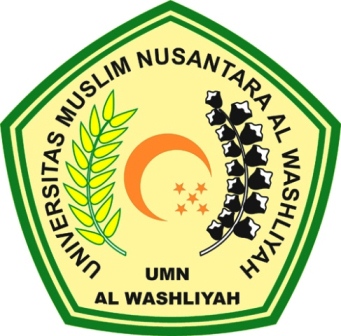 PROGRAM STUDI SARJANA FARMASIFAKULTAS FARMASIUNIVERSITAS MUSLIM NUSANTARA AL-WASHLIYAHMEDAN2019